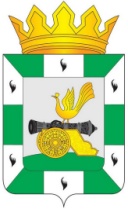 АДМИНИСТРАЦИЯ МУНИЦИПАЛЬНОГО ОБРАЗОВАНИЯ«СМОЛЕНСКИЙ РАЙОН» СМОЛЕНСКОЙ ОБЛАСТИП О С Т А Н О В Л Е Н И Еот _______________ № _______О внесении изменений в муниципальную программу «Развитие муниципальной службы в муниципальном образовании «Смоленский район» Смоленской области на 2020-2022 годы», утвержденную постановлением Администрации муниципального образования «Смоленский район» Смоленской области от 24.12.2019 № 1832	В соответствии со статьей 35 Федерального закона от 2 марта 2007 года      № 25-ФЗ «О муниципальной службе в Российской Федерации», статьей 179 Бюджетного кодекса Российской Федерации, Порядком разработки, реализации и оценки эффективности муниципальных программ, утвержденным постановлением Администрации муниципального образования «Смоленский район» Смоленской области от 23сентября 2013 года № 2952АДМИНИСТРАЦИЯ МУНИЦИПАЛЬНОГО ОБРАЗОВАНИЯ «СМОЛЕНСКИЙ РАЙОН» СМОЛЕНСКОЙ ОБЛАСТИ ПОСТАНОВЛЯЕТВнести в муниципальную программу «Развитие муниципальной службы в муниципальном образовании «Смоленский район» Смоленской области на 2020-2022 годы», утвержденную постановлением Администрации муниципального образования «Смоленский район» Смоленской области от 24.12.2019 № 1832 (в редакции Постановлений Администрации муниципального образования «Смоленский район» Смоленской области от 30.11.2020 № 1626,      от 03.12.2021 № 2206, от 24.05.2022 № 1008, от 10.10.2022 № 1964), следующие изменения:Приложение к муниципальной программе «Развитие муниципальной службы в муниципальном образовании «Смоленский район» Смоленской области на 2020–2022 годы, утвержденной постановлением Администрации муниципального образования «Смоленский район» Смоленской области от 24.12.2019 № 1832, изложить в редакции согласно приложению.Настоящее постановление вступает в силу после опубликования в газете «Сельская правда».Контроль за исполнением настоящего Постановления возложить на начальника управления по организационной работе, муниципальной службе и кадрам, информационно-аналитическому обеспечению Администрации муниципального образования «Смоленский район» Смоленской области          (Д.В. Лыгина).Глава муниципального образования«Смоленский район» Смоленской области                              О.Н. Павлюченкова